	Yukarıdaki bilgileri bulunan öğrencinin, danışmanın uygun görüşü üzerine adı geçen öğrenciye yukarıdaki öğretim üyesinin yeni danışman olarak atanması uygun görülmüştür.	Bilgilerinizi ve gereğini arz ederim.Öğrenci			      Mevcut Danışman     		Önerilen Danışman	    Anabilim Dalı Başkanı(İmza)				 (İmza)			       (İmza)			(İmza)NOT 1: Bu form, ilgili Anabilim Dalı’na teslim edilmeli Anabilim Dalı Başkanlığından sayı verilerek  Enstitüye gönderilmelidir.NOT 2: Bu form, bilgisayar ortamında doldurulmalıdır.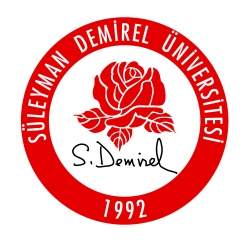 T.C.SÜLEYMAN DEMİREL ÜNİVERSİTESİSOSYAL BİLİMLER ENSTİTÜSÜ
……………….. ANABİLİM DALI BAŞKANLIĞI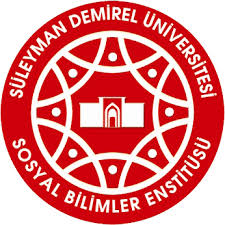 Sayı:Danışman Değişikliği FormuTarih:I - ÖĞRENCİ BİLGİLERİI - ÖĞRENCİ BİLGİLERİI - ÖĞRENCİ BİLGİLERİI - ÖĞRENCİ BİLGİLERİI - ÖĞRENCİ BİLGİLERİI - ÖĞRENCİ BİLGİLERİI - ÖĞRENCİ BİLGİLERİI - ÖĞRENCİ BİLGİLERİAd SOYADAd SOYADNumaraNumaraAnabilim DalıAnabilim DalıLisansüstü SeviyeLisansüstü SeviyeGerekçeGerekçeII - MEVCUT DANIŞMAN BİLGİLERİII - MEVCUT DANIŞMAN BİLGİLERİII - MEVCUT DANIŞMAN BİLGİLERİII - MEVCUT DANIŞMAN BİLGİLERİII - MEVCUT DANIŞMAN BİLGİLERİII - MEVCUT DANIŞMAN BİLGİLERİII - MEVCUT DANIŞMAN BİLGİLERİII - MEVCUT DANIŞMAN BİLGİLERİUnvan Ad SOYADUnvan Ad SOYADUnvan Ad SOYADÜniversiteÜniversiteAnabilim DalıAnabilim DalıAnabilim DalıIII - ÖNERİLEN DANIŞMAN BİLGİLERİIII - ÖNERİLEN DANIŞMAN BİLGİLERİIII - ÖNERİLEN DANIŞMAN BİLGİLERİIII - ÖNERİLEN DANIŞMAN BİLGİLERİIII - ÖNERİLEN DANIŞMAN BİLGİLERİIII - ÖNERİLEN DANIŞMAN BİLGİLERİIII - ÖNERİLEN DANIŞMAN BİLGİLERİIII - ÖNERİLEN DANIŞMAN BİLGİLERİUnvan Ad SOYADÜniversiteÜniversiteÜniversiteAnabilim DalıAnabilim DalıSicil NoYürüttüğü Tezli Yüksek Lisans ve Doktora Programı Öğrencileri Danışmanlık Sayıları